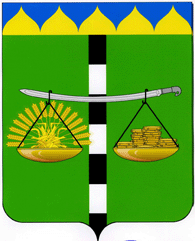 СОВЕТ БЕЙСУГСКОГО СЕЛЬСКОГО ПОСЕЛЕНИЯ ВЫСЕЛКОВСКОГО РАЙОНА13 сессия 4 созываРЕШЕНИЕ    от 02 октября  2020года                                                                               № 3/54поселок БейсугО внесении изменений в решение Совета Бейсугского сельского поселения Выселковского района от 14.11.2019  № 5/21«О земельном налоге на территории Бейсугского сельского поселения Выселковского района»В соответствии с Федеральным Законом от 06 октября 2003 года № 131-ФЗ «Об общих принципах организации местного самоуправления в Российской Федерации», Федеральным Законом от 29.09.2019 года № 325-ФЗ «О внесении изменений в части первую и вторую Налогового кодекса Российской Федерации», Уставом Бейсугского сельского поселения Выселковского района, Совет Бейсугского сельского поселения Выселковского района р е ш и л: Внести в решение Совета Бейсугского сельского поселения Выселковского района от 14.11.2019 года  № 5/21 «О земельном налоге на территории Бейсугского сельского поселения Выселковского района» следующие изменения:пункты 3, 4, подпункты 4.1, 4.2 пункта 4 исключить;пункты 5-11 считать соответственно пунктами 3-8; подпункт 7.1 пункта 7 считать подпунктом 4.1 пункта 4.2. Опубликовать настоящее решение в газете «Власть Советов».3. Разместить настоящее решение на официальном сайте Бейсугского сельского поселения Выселковского района в сети «Интернет».4. Настоящее решение вступает в силу с 1 января 2021 года, но не ранее чем по истечении одного месяца со дня его официального опубликования. Глава Бейсугского сельского  поселения         Председатель Совета                                                                                           Бейсугского сельского поселения								 Выселковского района	_____________________О.А. Драгунова          _________________ И.Д. Тымчук  